Е.И.Немчинова,учитель физической культурыМОУ «НШДС №1» г.УхтаУрок по физической культуре во 2 классе«Влияние развития   мышечной силы на  осанку»   Одна из задач образования в соответствии с 273-ФЗ «Об Образовании в Российской Федерации» - сохранения и укрепление здоровья учащихся.Здоровье - состояние полного физического, душевного и социального благополучия, а не только отсутствие болезней и физических дефектов.. Состояние здоровья - один из важнейших факторов, определяющих учебную деятельность. Каждый человек стремиться к хорошему здоровью.Ключевые слова: здоровье, осанка, пути сохранения здоровья, приёмы, методы, педагогическое проектированиеФорма мероприятия: урок «Влияние развития   мышечной силы на  осанку»   Контингента участников мероприятия: учащиесяЦель и задачи мероприятия-Цель: повысить мотивацию учащихся, направленную на сохранение и укрепления  физического здоровья Задачи:Обучить учащихся приемам сохранения и укрепления физического здоровья.Расширить представления учащихся о приемах для формирования правильной осанки Создать благоприятную атмосферу для рефлексииПродолжительность мероприятия – 45 мин.Перечень необходимого оборудования – компьютер, проектор, карточки, ручкиМетодическое обоснование урока.Тип урока:  Урок практического применения знаний и формирования умений.Цель урока: Формирование убеждения в необходимости развития мышечной силы  для сохранения и укрепления  осанки.Задачи урока:Образовательные: показать значение развития   мышечной силы для формирования правильной осанки;Развивающие: формировать умение определять правильность осанки по заданным критериям, определять уровень развития силы мышц и выбирать соответствующие физические упражнения; развивать умение объективно оценивать состояние своей осанки; Воспитательные: формировать убеждение в необходимости регулярных занятий физкультурой и спортом для сохранения и укрепления здоровья; воспитывать  желание  физического самосовершенствования.Прогнозируемые результаты:Личностные результаты.ценностное отношение к здоровью;потребность в укреплении здоровья через выполнение физических упражнений;Метапредметные результаты.Регулятивные:планировать свою деятельность в соответствии с поставленными целями и задачами;  самостоятельно выполнять действия, пользуясь инструкциями;Познавательные:определять проблему и предлагать способы ее решения; проводить наблюдения;устанавливать причинно – следственные связи;делать выводы;Коммуникативные: формулировать точку зрения; аргументировать свою точку зрения (в коммуникативной ситуации).Метод обучения: исследовательский.Форма организации учебной деятельности: индивидуальная, групповая,   фронтальная.  2Место проведения: спортивный зал.Оборудование, необходимые материалы:Технические средства: переносной экран, проектор, ноутбук, видеоролик «Красивая осанка», презентация «Неправильная осанка»;Оборудование: гимнастические маты, маркерная доска, магниты, стойки «Кабинет хирурга», «Зал лечебной физкультуры», медицинские шапочки, карандаши, индивидуальные карты наблюдения из «Тетради Успеха»;Материалы: плакаты с изображением внутренних органов человека, опорно – двигательной системы, мышечной системы; карточки с описанием правильной и неправильной осанки, инструкция – памятка  для проведения осмотра «хирургом» «Исследование осанки»; картинки с изображением человека с правильной и неправильной осанкой, карточки с информацией о  сколиозе, значении мышц в формировании правильной осанки, значении правильной осанки для здоровья человека; комплексы упражнений № 1, 2;  карточка для рефлексии; сигналы по количеству учащихся: зелёный сигнал, жёлтый сигнал, красный сигнал. На доске: «Информационный зал». Информационные карточки.  Я буду следить за осанкой всегда – зелёный сигнал. Я постараюсь следить за осанкой – жёлтый сигнал. Я сомневаюсь, что буду следить  за осанкой – красный сигнал.3Ход урока.Организационный момент.Учитель: Здравствуйте! Для чего нам нужны уроки физкультуры?Предполагаемые ответы: Для укрепления здоровья. Для развития физических качеств.Актуализация знаний.Учитель: Какие физические качества важны для здоровья?Предполагаемые ответы: Быстрота, выносливость, сила, гибкость, координация.Учитель: Посмотрите видеосюжет (Остановка видео «Красивая осанка»  на словах: «На какую из ромашек нам всё – таки приятнее смотреть?»).Учитель: Как вы ответите на вопрос мамы? Предполагаемые ответы: Приятно смотреть на первый цветок. Он ровный, свежий. Второй завял, наклонился.Учитель: Почему ромашки такие разные?Предполагаемые ответы: За одной ухаживают, за другой нет. Одна здорова, другая болеет. Учитель: Если ромашки сравнить с человеком, что вам напоминают прямая  и склонившаяся ромашки?Предполагаемые ответы: Людей с разной осанкой.Учитель: Определите тему урока. Предполагаемые ответы: Осанка.Учитель: Продолжим смотреть сюжет. Учитель: Что такое сколиоз?Предполагаемые ответы:  Сколиоз – это плохая осанка. Учитель: Предлагаю пройти  в информационный зал, уточнить свои ответы или расширить своё представление о сколиозе.Учащиеся подходят к информационной доске и знакомятся с информацией.Учитель: Так что же такое сколиоз и почему он появляется?Предполагаемые ответы: Сколиоз – это нарушение осанки. Осанка – это привычное положение тела, когда человек сидит, стоит или передвигается. От правильной осанки зависит здоровье внутренних органов, дыхательной системы, сердца.Учитель: Почему может появиться сколиоз?Предполагаемые ответы: Человек неправильно сидит, не занимается спортом, от слабости мышц.Учитель: Верно, хорошие мышцы как корсет держат осанку.  Учитель: Как  выглядят дети с плохой осанкой? 4Предполагаемые ответы: Человек  наклоняет голову вперёд, сутулится, одно плечо выше другого.Учитель: А вы следите за своей осанкой?Предполагаемые ответы: Нет. Не всегда. Слежу.Мотивация к деятельности и целеполагание. Учитель: Предположите, какая у вас осанка.Предполагаемые ответы: Хорошая. Не очень.Учитель: От чего зависит ваша осанка?Выдвижение гипотезы учащимися: Если мышцы хорошо развиты, то осанка хорошая.Учитель:  Вы хотите узнать какая у вас осанка?Предполагаемые ответы: Да.Учитель: Зачем вам это нужно?Предполагаемые ответы: Чтобы быть здоровыми, знать какая осанка, начать следить, заниматься физкультурой, спортом.(Детям предлагается выбрать портреты школьников с правильной и неправильной осанкой).Учитель: Предположите,  какая из школьниц имеет  правильную осанку.Предполагаемые ответы: Школьница, которая держит голову прямо, плечи ровно.Учитель: Какой врач  может дать оценку вашей осанке? Предполагаемые ответы: Хирург. Детский врач.Учитель: Как хирург определяет правильную осанку.Предполагаемые ответы: Он смотрит на спину, голову, плечи. Учитель: Предлагаю вам уточнить критерии правильной осанки по карточкам. Перед вами две карточки. Выберите ту, которая, по – вашему, описывает правильную осанку. (Детям для работы в паре предлагаются карточки зелёного и красного цвета. Дети выбирают карточку, описывающую правильную осанку).5Предполагаемые ответы: Мы считаем, что карточка красного цвета описывает неправильную осанку, а карточка зелёного цвета – правильную. Красная карточка – это сигнал «Тревога».Учитель: Теперь, предлагаю вам пройти медосмотр.Предполагаемый ответ: Кто нас осмотрит?Учитель: Вы знаете признаки правильной и неправильной осанки? Предполагаемый ответ: Да.Учитель: Если нет хирурга, кто может определить вашу осанку?Предполагаемый ответ: Мы.Практическое применение знаний.Учитель: Какую учебную задачу вам предстоит решить?Предполагаемый ответ: Учиться определять осанку друг у друга по критериям.Учитель: Вам предстоит разделиться на две группы. «Пациенты» и «Хирурги». Дети – «хирурги» надевают шапочки. Берут в руки две карточки. Осматривают «пациента», ставят диагноз с опорой на карточку и отдают карточку с выбранным диагнозом «пациенту». Далее меняются ролями. Учитель: Прежде, чем мы приступим к обследованию, давайте вместе изучим инструкцию и обсудим её. Обсуждение. Инструкция№1  «Исследование осанки».Хирург: «Встаньте в привычную для Вас  позу».Хирург осматривает положение головы, плеч, спины, груди, живота и соотносит с критериями на карточках.Хирург: «Пройдите 3 шага вперёд и вернитесь ко мне привычной для Вас походкой».Хирург осматривает положение головы, плеч, спины, груди, живота и  во время ходьбы и соотносит с критериями на карточках.Хирург выбирает  карточку с диагнозом в соответствии  с результатом осмотра и выдаёт карточку  «пациенту».6Учитель: Определитесь, с кем вы будете работать в паре, и кто из вас первым начнёт осмотр.Микроисследование в парах.Учитель: Хирурги, возьмите инструкции и проведите исследование.Учащиеся, получив заключение, садятся на места.Учитель: Какую учебную задачу решали? Предполагаемый ответ: Учились определять осанку друг у друга по критериям.Учитель: Кто из вас справился с учебной задачей?7Предполагаемый ответ: все.Учитель: Вы получили результаты. Они совпали с предполагаемыми? Предполагаемые ответы: Совпали. Нет.Учитель: Конечно, тем, кто получил диагноз «Неправильная осанка», обязательно надо сходить к врачу. Посмотрите,  как выглядят дети с неправильной осанкой. (Слайды) В нашу школу каждый четвёртый первоклассник приходит  с неправильной осанкой. Учитель: Что дальше? Предполагаемый ответ: Надо выполнить упражнения, которые помогут проверить силу мышц. Выполнять упражнения для укрепления осанки.Учитель: Предлагаю вам выполнить упражнения, чтобы проверить силу ваших мышц?Учитель: Какую учебную задачу ставим на данном этапе?Предполагаемые ответы: Выполнить  физические упражнения, чтобы определить силу своих  мышц.Учитель: Приглашаю вас в зал лечебной физкультуры проверить силу мышц. Что необходимо выполнить перед любой физической нагрузкой?Предполагаемый ответ: Разминку.Учитель: Определим ЧСС перед нагрузкой. Сделайте вывод о своём самочувствии. Занесите в карту наблюдения.Предполагаемые ответы: Самочувствие хорошее. Разминка. Учитель: Определим ЧСС после нагрузки. Сделайте вывод о своём самочувствии. Занесите в карту наблюдения.Учитель: У каждого из вас есть в карте  таблица с критериями  для определения уровня выполнения упражнений. Выполнив упражнение, в соответствии с критериями, вы поставите + в том столбце, который будет соответствовать вашим результатам.Выполнение упражнений на проверку силы мышц, фиксирование полученных результатов. (Тесты)8Карта самообследованияУчитель: Посчитайте плюсы в столбцах и запишите их количество около  номера столбца. Если в 3 столбце 5-4 галочки, то сила мышц развита на высоком уровне. Если во 2  столбце 5-4 галочки, то сила мышц развита на  среднем уровне. Если в 1 столбце 5-4 галочки, то сила мышц развита на низком уровне. Учитель: Подчеркните заключение по диагностическому тесту. (Уровень силы мышц  низкий, средний, высокий.)  Кто смог определить силу своих мышц? Сделайте вывод о взаимосвязи  своего состояния осанки и силы мышц. Кто может поделиться выводом? Предполагаемые ответы: У меня определили плохую осанку и действительно у меня сила мышц слабая. У меня осанка хорошая, а сила мышц средняя, значит надо укреплять.  У меня осанка хорошая, а мышцы слабые. Наша гипотеза подтвердилась: Если мышцы хорошо развиты, то осанка хорошая.Учитель: Если  осанка хорошая, а мышцы слабые – это говорит о том, что «пациент» во время осмотра стоял в правильной, а не в привычной для него позе. Слабые мышцы обязательно приведут к плохой осанке.  Можно  исправить или предупредить  проблемы с осанкой?9Предполагаемые ответы: Надо следить за осанкой. Надо выполнять физические упражнения.Учитель: Все из нас находятся в группе риска. За осанкой нужно следить каждому из нас, но надо подобрать индивидуальный комплекс  упражнений. Предлагаю вам самостоятельно  выбрать комплекс с учётом вашего уровня.Учитель: На чём будет основываться ваш выбор?Предполагаемые ответы: На уровне сложности комплекса.Учащиеся выбирают комплекс.Комплекс для развития и укрепления мышц№1  .Комплекс для развития и укрепления мышц№2  .10Учитель: Что будем делать дальше?Предполагаемые ответы: Выполнять упражнения.Учитель: Приглашаю вас вновь в кабинет лечебной физкультуры для выполнения упражнений в целях  укрепления мышц спины, живота, ног.Учитель: Зачем мы вернулись в кабинет лечебной физкультуры? Предполагаемые ответы: Научиться выполнять упражнения на укрепление силы мышц. Чтобы они поддерживали наш скелет. Учащиеся делятся на группы в соответствии с  выбором комплекса. Выбирают врача лечебной физкультуры и под его руководством, руководством учителя  выполняют комплекс упражнений в группах, достигая правильного выполнения упражнений.   Учитель: Теперь предлагаю вам абсолютно самостоятельно выполнить упражнение, которое вам больше всего понравилось.Учитель: Зачем вы выполняли упражнения?Предполагаемые ответы: Чтобы укреплять мышцы.Учитель: Как вы себя чувствуете? Предполагаемые ответы: Хорошо.Учитель: Значит, нагрузка была для вас комфортной. Вы можете её постепенно увеличивать, но при этом прислушивайтесь к своему самочувствию.Учитель: Возвращаемся в кабинет «хирурга».Промежуточный контроль полученных знаний:Учитель: От чего зависит правильная осанка?Предполагаемые ответы: От мышечной силы.Учитель: Определите верное высказывание.От хорошей осанки полностью зависит правильная работа внутренних органов. Крепкие мышцы формируют правильную осанку, которая способствует хорошей    работе внутренних органов и дыхательной системы.  Учитель: Почему вы так решили?Предполагаемые ответы: Потому, что для здоровья важно ещё правильно питаться, соблюдать режим, гигиену.Рефлексия.Учитель: Чему сегодня был посвящён наш урок?Предполагаемые ответы: Осанке. Здоровью. Укреплению мышц.Учитель:  В чём польза урока для вас?11Предполагаемые ответы: Я узнал, какая у меня осанка и понял, что надо укреплять мышцы.У меня определили хорошую осанку, у меня хорошая мышечная сила, я выполнил все упражнения, я продолжу заниматься спортом и выполнять рекомендованные упражнения.Учитель: Как вы думаете, это все упражнения, которые помогут укрепить мышцы? Предполагаемые ответы: Нет. Можно найти упражнения в интернете, посмотреть в нашем учебнике, спросить у вас.  Учитель:  Что вы будете делать дома?Предполагаемые ответы: Выполнять комплекс. Найду другие упражнения. Я проверю родителей, братика, друга так же как это делали мы. Учитель: В соответствии с полученными данными составьте свой, индивидуальный план действий, направленный на поддержание, развитие или приведение в норму  своей осанки.  Учитель: Посмотрите на доску и определите свою перспективу: Я буду следить за осанкой всегда – зелёный сигнал.Я постараюсь следить за осанкой – жёлтый сигнал.Я сомневаюсь, что буду следить  за осанкой – красный сигнал.Дети крепят свои сигналы.Учитель: Видно, что этот урок для вас прошёл с пользой. Главное,  выполняя дома упражнения, слушайте свой организм. Будьте здоровы!12Характеристика урока по  организации здоровьесберегающего сопровождения 13Литература.1.Лях В. И. Физическая культура. 1-4 классы: учебник для общеобразовательных учреждений / В. И. Лях. – Москва, «Просвещение», 2013. 2. Физическая культура. 1- 4 классы: рабочая программа по учебнику В.И. Ляха/ авт. сост. Р.Р. Хайрутдинов – Волгоград: Учитель, 20133.  Петерсон Л.Г., Кубышева М.А., Кудряшова Т.Г. Требование к составлению плана урока по дидактической системе деятельностного метода. – Москва,  2006 г.4.  Коновалова Н.Г. Профилактика нарушения осанки.  – Волгоград: Учитель, 2016 г.5. Блинова, Н. Г. Здоровьесберегающий урок: учебно-методическое пособие / Н. Г. Блинова, Л. А. Варич, А. В. Сапего / под ред. Т. М. Чурековой. – Кемерово, 2006. 6. Электронный проект «Основы здорового образа жизни» -  видеосюжет «Красивая осанка».14Приложение  №1Информация для расширения знаний.Осанка – это привычное положение тела, когда человек сидит, стоит или передвигается. От правильной осанки зависит  здоровье внутренних органов, дыхательной системы, сердца. Сколиоз – это нарушение осанки.  Крепкие мышцы формируют правильную осанку, которая способствует хорошей    работе внутренних органов и дыхательной системы.  Хорошие мышцы как корсет держат осанку.  Приложение №2Признаки правильной и неправильной осанки Приложение №3Карта самообследованияПриложение №4 Комплекс для развития и укрепления мышц№1  .Комплекс для развития и укрепления мышц№2  .Приложение №5Рефлексия Я буду следить за осанкой всегдаЯ постараюсь следить за осанкойЯ сомневаюсь, что буду следить  за осанкойПриложение №6 Инструкция№1  «Исследование осанки».Хирург: «Встаньте в привычную для Вас  позу».Хирург осматривает положение головы, плеч, спины, груди, живота и соотносит с критериями на карточках.Хирург: «Пройдите 3 шага вперёд и вернитесь ко мне привычной для Вас походкой».Хирург осматривает положение головы, плеч, спины, груди, живота и  во время ходьбы и соотносит с критериями на карточках.Хирург выбирает  карточку с диагнозом в соответствии  с результатом осмотра и выдаёт карточку  «пациенту».Зелёная карточка Красная карточка Зелёная карточка голова опущена,голова не опущена,плечи сведены вперёд,плечи на одном уровне ислегка отведены назад, одно плечо может быть выше другого,живот втянут,живот выпячен,спина прямая,грудь вогнутая, спина сутулая,грудь немного выдвинута вперёдпозвоночник может иметь видимые искривленияУчащийся _________________Учащийся _________________голова не опущена,спина прямая, плечи на одном уровне ислегка отведены назад,живот втянут,грудь немного выдвинута вперёдЗаключение: правильная осанка.голова опущена,плечи сведены вперёд,одно плечо выше другого,живот выпячен,грудь вогнутая, спина сутулая,позвоночник имеет видимые искривленияЗаключение: неправильная осанка.Пульс до разминки Пульс до разминки Пульс до разминки Пульс до разминки Пульс после  разминкиПульс после  разминкиПульс после  разминкиПульс после  разминкиПульс после выполнения тестов Пульс после выполнения тестов Пульс после выполнения тестов Пульс после выполнения тестов тест1 – 2 – 3 – 1.Отжимание  (количество повторений)мальчик - до 10 раздевочка - до 9 размальчик- от 11 до 16 раздевочка- от 10 до 14 размальчик- от 17 и вышедевочка от 15 и выше2.Поднимание туловища лёжа на спине (пресс) за 30 сек.мальчик- до 15 раздевочка- до 15 размальчик- от 16 до 22 раздевочка- от 16 до 20 размальчик- от 23 и вышедевочка- от 21 и выше3.Упражнение «Замочек», зафиксировать не смог зафиксироватьзафиксировал на счёт 5зафиксировал на счёт 104.Упражнение «Корзиночка»не смог зафиксировать зафиксировал на счёт 5зафиксировал на счёт 105.Упражнение «Солдатик»удержал ровную спину и смог наклонить её до 10 разудержал ровную спину и смог наклонить её до 15 разудержал ровную спину и смог наклонить её до 20 раз Уровень силы мышц       Низкий                          Средний                         Высокий Уровень силы мышц       Низкий                          Средний                         Высокий Уровень силы мышц       Низкий                          Средний                         Высокий Уровень силы мышц       Низкий                          Средний                         ВысокийЛодочка – 10 раз 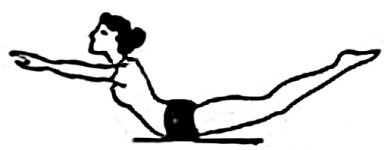 Наклоны – 10 раз  - 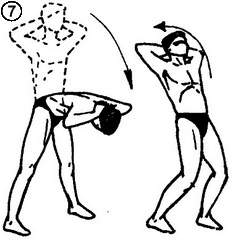 Планка – на счет 30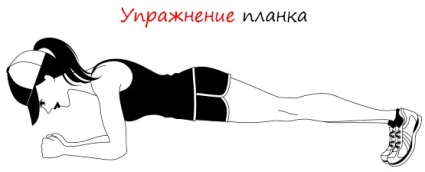 Ласточка 10 раз, каждый раз возвращаясь в исходное положение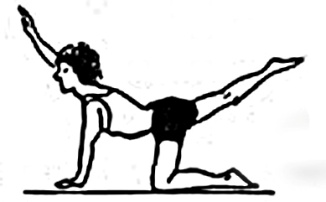 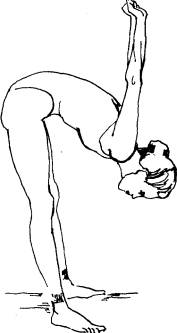 Наклоны вперёд,руки вверх, в замочек – 10 раз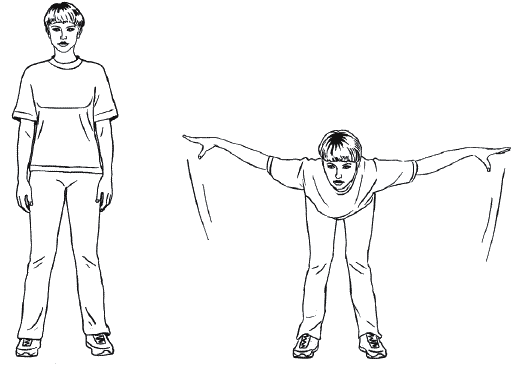 Наклон с отведением прямых рук в стороны – удерживаем  положение до 30Наклоны вперёдс касанием ладонями  пола – 10 раз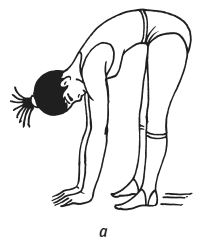 Признаки здоровьесберегающегоурокаКомментарийСтиль общенияДоброжелательный стиль общения способствует психологическому комфорту учащихся на уроке.Психологический климат на уроке.Достигается благоприятный психологический климат на уроке, через использование   внешней мотивации: похвалы, поддержки.Используемые технологии, методы,  формы обучения и их роль для здоровьесбережения. Исследовательский метод, игровая технология, личностно – ориентированный подход, работа в парах, групповая работа снижают тревожность и психологическое напряжение учащихся, снимают  эмоциональное напряжение.Методы преподаванияМетоды преподавания – словесный, наглядный, аудиовизуальный, самостоятельная работа  предупреждают утомляемость.Смена видов работ.Чередование видов работ во избежание усталости учащихся.Дифференцированный подход.Предъявляются требования, адекватные состоянию  здоровья.Эмоциональные разрядки. Шутка, улыбка, мультфильм.Использование технических средствИспользование  режима «Шторка» при работе видеопроектора для сбережения зрения учащихся.Выбор партнёра по коммуникацииУчащиеся самостоятельно выбирают партнёра по коммуникации, что способствует психологическому комфорту.Формирование ценностного отношения к здоровью Личностные результаты достигаются через мотивацию учащихся к деятельности и самоконтроль.Зелёная карточка Красная карточка Зелёная карточка голова опущена,голова не опущена,плечи сведены вперёд,плечи на одном уровне ислегка отведены назад, одно плечо может быть выше другого,живот втянут,живот выпячен,спина прямая,грудь вогнутая, спина сутулая,грудь немного выдвинута вперёдпозвоночник может иметь видимые искривленияКарта  наблюдения учащегося _________________________голова не опущена,спина прямая, плечи на одном уровне и  слегка отведены назад,живот втянут,грудь немного выдвинута вперёдЗаключение: правильная осанка.голова опущена,плечи сведены вперёд,одно плечо может быть выше другого,живот выпячен,грудь вогнутая, спина сутулая,позвоночник может иметь видимые искривленияЗаключение: неправильная осанка.Пульс до разминки Пульс до разминки Пульс до разминки Пульс до разминки Пульс после  разминкиПульс после  разминкиПульс после  разминкиПульс после  разминкиПульс после выполнения тестов Пульс после выполнения тестов Пульс после выполнения тестов Пульс после выполнения тестов тест1 – 2 – 3 – 1.Отжимание  (количество повторений)мальчик - до 10 раздевочка - до 9 размальчик- от 11 до 16 раздевочка- от 10 до 14 размальчик- от 17 и вышедевочка от 15 и выше2.Поднимание туловища лёжа на спине (пресс) за 30 сек.мальчик- до 15 раздевочка- до 15 размальчик- от 16 до 22 раздевочка- от 16 до 20 размальчик- от 23 и вышедевочка- от 21 и выше3.Упражнение «Замочек», зафиксировать не смог зафиксироватьзафиксировал на счёт 5зафиксировал на счёт 104.Упражнение «Корзиночка»не смог зафиксировать зафиксировал на счёт 5зафиксировал на счёт 105.Упражнение «Солдатик»удержал ровную спину и смог наклонить её до 10 разудержал ровную спину и смог наклонить её до 15 разудержал ровную спину и смог наклонить её до 20 раз Уровень силы мышц       Низкий                       Средний                                Высокий Уровень силы мышц       Низкий                       Средний                                Высокий Уровень силы мышц       Низкий                       Средний                                Высокий Уровень силы мышц       Низкий                       Средний                                ВысокийЛодочка – 10 раз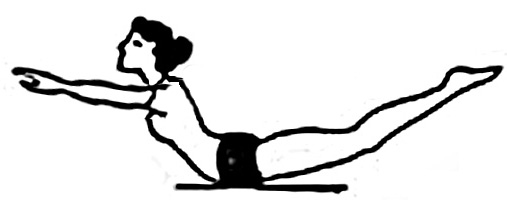 Наклоны – 10 раз  - Планка – на счет 30Ласточка 10 раз, каждый раз возвращаясь в исходное положение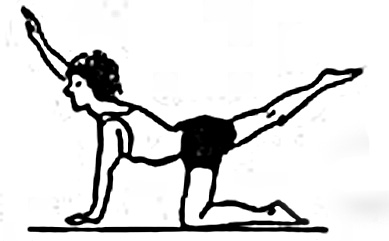 Наклоны вперёд,руки вверх, в замочек – 10 разНаклон с отведением прямых рук в стороны – удерживаем  положение до 30Наклоны вперёдс касанием ладонями  пола – 10 раз